LỜI SỐNG HẰNG NGÀY	 Kinh Thánh: Phục truyền Luật lệ Ký 7-12.	 Thời gian: Từ ngày 23.06.2024 – 30.06.2024I. Đọc Kinh Thánh: Hãy khoanh tròn những đoạn Kinh Thánh quý vị đã đọc xong trong tuần này: Phục truyền Luật lệ Ký  	7,	8, 	 9, 	 10,	  11,	12. II. Thực hiện theo yêu cầu của từng câu sau và cho biết địa chỉ đầy đủ, cụ thể: 1. Điền vào chỗ trống để hoàn thành các câu Kinh Thánh sau: 	* KT _________	* KT __________	* KT __________3. Khoanh tròn ý đúng nhất | Một dân tộc biết vâng lời Đức Chúa Trời sẽ nhận được gì?a.  Chắc chắn nhận được phước hạnh.	  b.  Chúa khiến bệnh tật lìa xa.c.  Sản vật gia tăng.	  d.  a, b, c đúng.	* KT __________4. Khoanh tròn ô đúng | Xứ nào có nhiều sông rạch?5. Tìm những câu Kinh Thánh nói đến Môi-se cầu khẩn Đức Chúa Trời cho dân Y-sơ-ra-ên trong 40 ngày đêm: . . . . . . . . . . . . . . . . . . . . . . . . . . . . . . . . . . . . . . . . . . . . . . . . . . . . . 6. Khoanh tròn ý đúng nhất | Điều sẽ xảy đến cho 
Y-sơ-ra-ên, nếu họ quên ơn Đức Giê-hô-va mà thờ 
lạy các thần khác: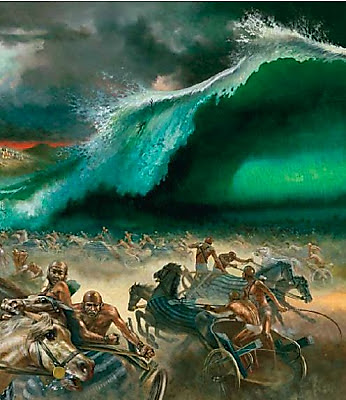 a.  Họ bị sửa phạt nặng nề.	  b.  Nhất định họ sẽ bị diệt vong.c.  Họ vẫn còn cơ hội ăn năn.	d.  a, b đúng. 	* KT __________7. Tìm câu Kinh Thánh mô tả hình ảnh: 	* KT __________8. Điền Đ trước ý đúng, điền S trước ý sai | Môi se đã khẩn cầu với Chúa điều gì?	* KT __________9. Đánh dấu  vào ô đúng | Lí do khiến Đức Chúa trời ra lệnh hủy diệt người Ca-na-an:  Bởi tội lỗi và sự gian ác của họ. Y-sơ-ra-ên có lòng trung tín với Chúa khi họ sống chung cùng người Ca-na-an. Họ thờ hình tượng và các thần khác. Y-sơ-ra-ên là một dân thánh cho Đức Chúa Trời.		* KT __________10. Nối ô cho đúng * Đáp án:  a - . . . . . . . . . . . .  |  b - . . . . . . . . . . . .  | * KT: ___________________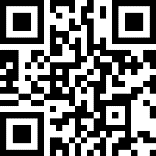 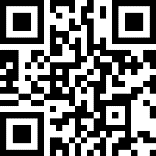 HỘI THÁNH TIN LÀNH VIỆT NAM (MN)CHI HỘI TÔ HIẾN THÀNHBAN CƠ ĐỐC GIÁO DỤC* Họ và tên: ________________________* Năm sinh: _________ ĐT: ___________* Lớp TCN: ________________________2.Điền Đ trước ý đúng, điền S trước ý sai:Điền Đ trước ý đúng, điền S trước ý sai:a.Môi-se đóng một cái hòm bằng cây và một cái hòm bằng cây Si-timb.Môi-se đục 2 bảng đá rồi đi lên núic.Chúa viết trên hai bảng đá mười điều rănd.Môi-se để hai bảng đá trên hòm giao ước đóng sẵnMA-SADỐT-BA-THA GÚT-GA-ĐÔTHA-BÊ-RA  * KT __________a.Nhắc lại lời hứa của Đức Chúa Trời cho các tổ phụb.Nhắc lại Đức Chúa Trời đã làm mọi sự cho Y-sơ-ra-ên, cứu họ khỏi Ai Cập, lập cho làm dân của NgàiNhắc lại Đức Chúa Trời đã làm mọi sự cho Y-sơ-ra-ên, cứu họ khỏi Ai Cập, lập cho làm dân của Ngàic.Nếu Chúa đoán phạt dân Ngài, các dân tộc khác sẽ cho rằng Ngài không có khả năng để cứu họNếu Chúa đoán phạt dân Ngài, các dân tộc khác sẽ cho rằng Ngài không có khả năng để cứu họa. Đức Chúa Trời 1.Khá cẩn thận kẻo lòng mình bị dụ dỗ…a. Đức Chúa Trời 2.Khiến ngươi vào xứ sẽ nhận lấy3.Săn sócb. Dân Y-sơ-ra-ên4.Chăm chỉ nghe các điều răn ta truyền cho ngươi…b. Dân Y-sơ-ra-ên5.Mắt Ngài hằng đoái xem…